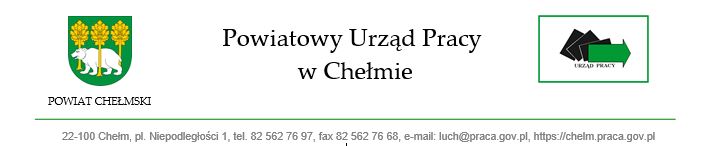 Załącznik nr 5 Oświadczenie Wykonawcy na podstawie art. 125 ust. 1 ustawy z dnia 11 września 2019 r. Prawo zamówień publicznych dotyczące  spełnienia warunków udziału w postępowaniu 
i przesłanek wykluczenia z postępowaniaDotyczy postępowania o udzielenie zamówienia publicznego prowadzonego w trybie podstawowym  na realizację usługi pocztowej – oznaczenie sprawy OA.381.3.11.2022.EJuJa niżej podpisany …………………………………………………………………………………...(imię i nazwisko składającego oświadczenie)będąc uprawnionym do reprezentowania Wykonawcy: ………………………………………………………………………………………………………..(nazwa Wykonawcy)………………………………………………………………………………………………………..(adres siedziby Wykonawcy)biorącego udział w postępowaniu o udzielenie zamówienia publicznego  na usługę pod nazwą: „Świadczenie usług pocztowych w obrocie krajowym i zagranicznym na potrzeby Powiatowego Urzędu Pracy w Chełmie” realizowanego w ramach środków finansowych zabezpieczonych w Planie Funduszu Pracy na 2023 r., niniejszym oświadczam, że:spełniam warunki udziału w postępowaniu określone przez Zamawiającego,nie podlegam wykluczeniu z przedmiotowego postępowania na podstawie art. 108  ust. 1  ustawy Prawo zamówień publicznych,nie podlegam wykluczeniu z postępowania na podstawie art. 109 ust. 1 pkt  4) ww. ustawy.Oświadczam, że zachodzą w stosunku do mnie podstawy wykluczenia z postępowania na podstawie art.* …………………………..……. ustawy (podać mającą zastosowanie podstawę wykluczenia spośród wymienionych w art. 108 ust. 1 pkt 1), 2), 5)   lub art. 109 ust. 1 pkt  4) ustawy).Jednocześnie oświadczam, że w związku z ww. okolicznością, na podstawie art. 110 ust. 2 ustawy podjąłem następujące środki naprawcze: ……………………………………………………………………………………………………………………………………………………………………………………Oświadczam, że wszystkie informacje podane w powyższych oświadczeniach są aktualne i zgodne                             z prawdą oraz zostały przedstawione z pełną świadomością konsekwencji wprowadzenia Zamawiającego w błąd przy przedstawianiu informacji.…………………………………….………..	                                              (miejscowość i data)		                                                                                            	Oświadczenie składane jest w formie elektronicznej lub w postaci elektronicznej opatrzonej podpisem zaufanym lub podpisem osobistym* Jeśli nie dotyczy należy wpisać „nie dotyczy”U W A G A:W przypadku wspólnego ubiegania się o zamówienie przez Wykonawców, w/w oświadczenie składa każdy z Wykonawców.Wykonawca, w przypadku polegania na zdolnościach podmiotu/ów udostępniających zasoby, przedstawia, wraz z w/w oświadczeniem,   także oświadczenie podmiotu udostępniającego zasoby, potwierdzające brak podstaw wykluczenia tego podmiotu w zakresie określonym w SWZ.